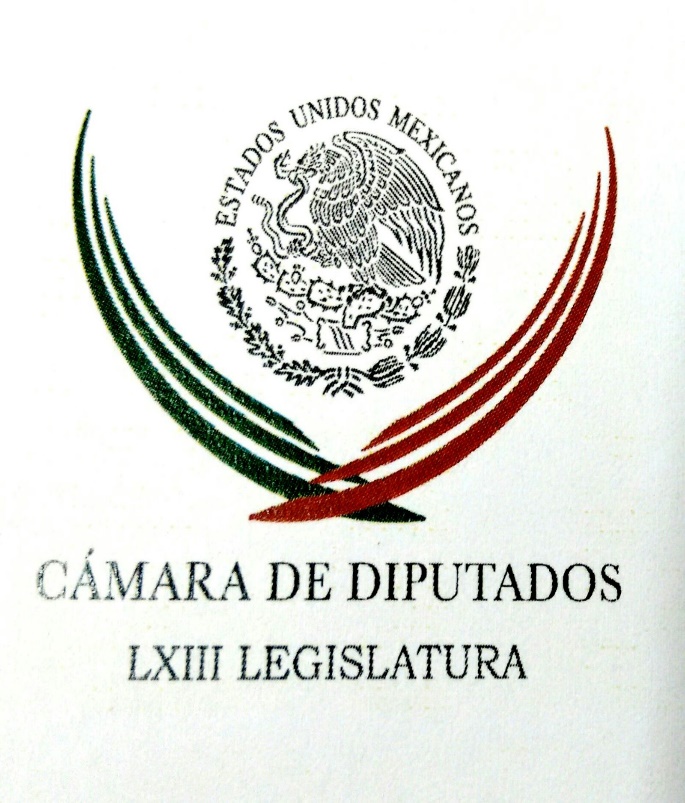 Carpeta InformativaPrimer CorteResumen: Julio Di-Bella se suma al equipo de campaña de MeadeRefrendan panistas respaldo a Alejandra  BarralesHacienda, brazo armado del PRI para tapar corruptelas: CorralJoaquín López-Dóriga. SCJN criticó política migratoria de Trump Juan Pablo Castañón: Sexta ronda de negociación del TLC 23 de enero de 2018INFORMACIÓN GENERALTEMA(S): Información GeneralFECHA: 23/01/2018HORA: 07:57NOTICIERO: Milenio.comEMISIÓN: Primer CorteESTACION: OnlineGRUPO: MilenioJulio Di-Bella se suma al equipo de campaña de MeadeJulio Di-Bella dejó el PAN para integrarse al equipo de campaña del precandidato presidencial de la coalición PRI Verde-Panal, José Antonio Meade.En un video publicado en su cuenta de Twitter, Meade destacó la trayectoria de Di-Bella y afirmó que él le ayudará a "construir la red ciudadana más incluyente y participativa". "Estoy convencido que para transformar nuestro México sólo será posible si vamos de la mano de la sociedad", afirmó Meade en el video de 1:06 minutos.Di-Bella dijo que "esta es la gran oportunidad que tenemos de construir un camino de diálogo con el precandidato Meade".El empresario laboró en las administraciones de los presidentes panistas Vicente Fox y Felipe Calderón y apoyó de manera decidida las campañas de Josefina Vázquez Mota, a la Presidencia en 2012, y a la gubernatura del Estado de México, en 2017.Se ha desempeñado como director de Radio y Televisión de Guanajuato, director de Canal Once del IPN, además ha ganado en tres ocasiones el Premio Nacional de Periodismo. ar/mTEMA(S): Información General FECHA: 23/01/18HORA: 07:19NOTICIERO: Enfoque Noticias EMISIÓN: Primer CorteESTACIÓN: OnlineGRUPO: NRM Comunicaciones0Refrendan panistas respaldo a Alejandra  BarralesAlejandra Barrales Magdaleno, precandidata del Partido de la Revolución Democrática a la Jefatura de Gobierno de la Ciudad de México, recibió el abierto respaldo del Sistema PAN y la Estructura del Comité Directivo Regional del PAN CDMX.En un encuentro con panistas al que asistió Ricardo Anaya Cortés, Precandidato de la Coalición “Por México al Frente”, Barrales se refrendó convencida y lista para encabezar la Jefatura de Gobierno de la capital, junto con el PAN.“Soy una mujer que ha trabajado, mi amor y mi trabajo por la ciudad están probados. A mí nadie me mandó a ser candidata de repente”, aseguró.Explicó que a pocos días de ser declarada ganadora en las encuestas del PRD, “los del otro proyecto ya están nerviosos.“Traen números y saben no solamente que vamos bien, sino que vamos a ganar la Jefatura de Gobierno”, advirtió.Al reconocer a los liderazgos y militancia del PAN y PRD reunidos, Barrales aseveró que lo que hoy vive la gente en México va más allá de colores y partidos.En tanto, dijo, el otro proyecto es incongruente y conserva su vena priista. “Nosotros no estamos en el culto a la personalidad, trabajamos en un proyecto que va más allá de colores y de nombres, se trata de poner al centro a la gente”, sostuvo.En su momento, Ricardo Anaya reconoció a Barrales por su talento, fuerza, resistencia y sensibilidad y reiteró el apoyo de los panistas para que se convierta en la próxima Jefa de Gobierno. En tanto, Mauricio Tabe, presidente del PAN CDMX manifestó el respaldo a la candidatura de Alejandra Barrales.“Es la oportunidad de combinar lo mejor de nosotros. Queremos una ciudad incluyente, justa y generosa; queremos una ciudad competitiva”, declaró.Antes, Alejandra Barrales acompañó a la precandidata a la Alcaldía de Iztapalapa, Karen Quiroga, a un encuentro con vecinos de la colonia Valle de San Lorenzo a quienes invitó a impulsar el proyecto “Por la CDMX, al Frente”.Expuso que desde el gobierno de la Ciudad de México trabajará en cuatro ejes particulares en esta demarcación: recuperar la seguridad, resolver el problema del abasto de agua, la reconstrucción de vivienda y la generación de oportunidades de empleo y educación. Concluyó que el proyecto de la coalición PRD-PAN-Movimiento Ciudadano es el proyecto que entiende que la gente necesita una forma diferente de hacer política. ys/m.TEMA(S): Información GeneralFECHA: 23/01/2018HORA: 08:35NOTICIERO: Milenio.comEMISIÓN: Primer CorteESTACION: OnlineGRUPO: MilenioHacienda, brazo armado del PRI para tapar corruptelas: CorralEl gobernador de Chihuahua, Javier Corral, dijo que en la Secretaría de Hacienda "han sacado el cobre" y se han comportado como "brazo armado del PRI" para justificar que la entidad no haya recibido los recursos extraordinarios que se habían pactado."Han sacado el cobre estos tecnócratas de Hacienda y se han visto como un brazo armado del PRI para tapar sus corruptelas", dijo el gobernador en entrevista con Carlos Loret para el programa Despierta. Corral dijo estar abierto al diálogo para solucionar el problema e informó que había quedado de reunirse con el secretario de Gobernación, Alfonso Navarrete Prida, por lo que espera que en el transcurso del día se confirme el lugar y la hora. Reiteró que los objetivos de la Caravana por la Dignidad, que llegará el 4 de febrero a la Ciudad de México, son que el gobierno federal "tramite un verdadero proceso de extradición contra César Duarte y que se levante el castigo de Peña Nieto a Chihuahua y que se transfieran los recursos pactados". Aseguró que luego de que su gobierno denunciara la red de desvío de dinero del PRI, se ha intentado usar el problema de la inseguridad que vive Chihuahua para desviar la atención y atacarlo. "Chihuahua enfrenta un problema de inseguridad, que estamos combatiendo. Con motivo de la denuncia se ha magnificado lo que sucede, pero por ningún motivo estamos como hace cinco o seis años", dijo Corral. ar/mTEMA(S): Información GeneralFECHA: 23/01/2018HORA: 07:10NOTICIERO: Grupo Fórmula OnlineEMISIÓN: Primer CorteESTACION: OnlineGRUPO: FórmulaFEPADE da tres días a Javier Corral para que compruebe desvío de recursosLa Fiscalía Especializada en Atención de Delitos Electorales (FEPADE) dio tres días de plazo al gobernador de Chihuahua, Javier Corral para que presente la documentación necesaria y que compruebe los presuntos desvíos de recursos a la campaña del PRI en el 2016.De acuerdo con información difundida en el noticiero de Ciro Gómez Leyva, la dependencia indicó que el gobierno de Chihuahua deberá entregar toda la documentación que compruebe las acusaciones que ha hecho de manera pública y que refiere el desvío de recursos públicos al PRI en la campaña del 2016. Ayer, la FEPADE atrajo la investigación por el presunto desvío de recursos que habría realizado el exgobernador de Chihuahua, César Duarte, a favor del PRI, por la comisión de "posibles delitos locales y federales" que fueron denunciados ante la instancia por diferentes partidos políticos nacionales. ar/mTEMA(S): Información General FECHA: 23/01/18HORA: 06:28NOTICIERO: En los Tiempos de la RadioEMISIÓN: Primer CorteESTACIÓN: 103.3 FMGRUPO: Radio Fórmula0Joaquín López-Dóriga. SCJN criticó política migratoria de Trump Joaquín López-Dóriga, colaborador: El presidente de la Corte, el ministro Luis María Aguilar Morales, lanzó críticas al presidente de Estados Unidos, Trump, por su política migratoria. Condenó acciones como la eliminación del DACA, que afecta a un millón 240 mil jóvenes conocidos como dreamers, y la denominación del denominado estatus de protección temporal, que beneficia especialmente centroamericanos. El presidente de la Corte sostuvo que muchos mexicanos y latinoamericanos, en general, están hoy expuestos a una detención de deportación violenta y vejatoria. Duración 53´´, ys/m.TEMA(S): Información GeneralFECHA: 23/01/2018HORA: 07:04NOTICIERO: Despierta con LoretEMISIÓN: Primer CorteESTACION: 2.1GRUPO: Televisa0Juan Pablo Castañón: Sexta ronda de negociación del TLC Carlos Loret de Mola (CLM), conductor: El líder de los empresarios mexicanos que está metido en la renegociación del TLC es Juan Pablo Castañón en la línea de "Despierta". Muchas gracias por tomarnos la llamada, buenos días. Juan Pablo Castañón (JPC), presidente del CCE: Carlos, muchas gracias por invitarme al programa, aquí estamos atentos. CLM: ¿Cómo leen este cambio de tono entre un Donald Trump que dice: "Es un mal chiste el TLC, ya me quiero salir si no hay un buen acuerdo", con su vocera que dice: "Estamos viendo avances"? ¿Cómo detectan ese cambio de tono de cara al arranque de la sexta ronda? JPC: Pues muy positivo, ya hacía tres o cuatro semanas antes de la discusión de DACA y del presupuesto de Estados Unidos, ya teníamos algunos signos de que ellos estaban positivos hacia avanzar para un cierre, en un cierre que puede tardar meses incluso, pero por lo menos la voluntad de avanzar y de encontrar soluciones a los temas más difíciles que lo ha señalado el secretario Guajardo, eso es lo que caracteriza esta sexta ronda. Enrique Campos Suárez, conductor: Ahora, lo cierto, Juan Pablo, buenos días, es que Estados Unidos acaba de incluir a México en esta lista de aranceles del 20 por ciento en el caso de lavadoras, no tanto los paneles solares, pero sí ha puesto a México en un predicamento de recurrir a OMC o al TLC. CLM: Es la primera vez que es un caso concreto, o sea, ya no son declaraciones, ya es papelito, ¿no? JPC: Sí, ya y eso tienen que ser tratado las negociaciones de esta ronda porque evidentemente no va de acuerdo a lo que veníamos teniendo y para México que siempre fue el primer lugar en exportaciones de lavadoras hacia Estados Unidos o hacia importaciones de Estados Unidos, y el año pasado pasamos al segundo lugar después de China, pues sí tenemos que tener un trato preferencial como socios comerciales. CLM: Oiga, ¿hizo rudeza innecesaria, es para que se lleve Estados Unidos tarjeta amarilla? JPC: Pues es un asunto que tienen que explicar, si bien es cierto responde a que quien más le exporta es China, pues México es el segundo lugar con el 16 por ciento de todo lo que compra, una cantidad muy importante que tenemos que poner sobre la mesa. Ana Francisca Vega, conductora: Juan Pablo, buenos días, le parece que el fin del cierre de gobierno de Estados Unidos sea una buena noticia para esta ronda, es decir, le baja un poco la presión al presidente Donald Trump. JPC: Sí, es una buena noticia en el sentido de comunicación entre los dos partidos representados en la cámara, es importante, lo necesitamos porque necesitamos que todos los actores vean lo positivo que es continuar en una herramienta como el Tratado, con vecinos que van a tener toda la vida, siempre vamos a ser socios y siempre va haber comercio, que mejor que tener el mejor comercio con un acuerdo comercial. CLM: Por último su pronóstico, ¿rompe Estados Unidos en esta sexta ronda o se sigue a la séptima? JPC: No vemos un escenario de rompimiento, sí de dureza, pero apertura para poder avanzar en los sistemas difíciles para cerrar pronto.CLM: Juan Pablo Castañón, presidente del Consejo Coordinador Empresarial, líder de los empresarios en esta renegociación del TLC, gracias por estos minutos para "Despierta". Duración 2’48’’, nbsg/m. 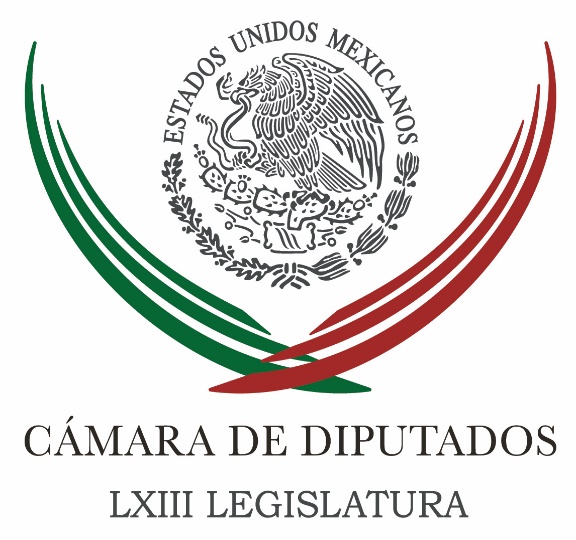 Carpeta InformativaSegundo CorteResumen: Diputados perredistas impulsarán leyes contra el trabajo infantil Diputado impulsa iniciativa para crear sociedades unipersonales Urge diputado a atender tiradero de escombros del sismo en la Cuauhtémoc Cordero fortalece agenda legislativa en Corea del SurDesarrollo sostenible, desafío más grande para el mundo: legisladores Secretario de Hacienda participa en el Foro Económico Mundial en DavosEn caso de César Duarte, Presidencia respetará investigación de FepadePAN confirma a Martha Érika Alonso como candidata a gubernatura de PueblaRíos Piter a punto de lograr registro como candidato independiente a la PresidenciaDDHPO presenta controversia contra Ley de Seguridad InteriorTrudeau busca convencer a Trump de las bondades del TLCAN23 de enero de 2018TEMA(S): Trabajo Legislativo FECHA: 23/01/18HORA: 13:52NOTICIERO: Notimex / 20minutos EMISIÓN: Segundo Corte  ESTACION: Online GRUPO: Notimex 0Diputados perredistas impulsarán leyes contra el trabajo infantil El coordinador del PRD en la Cámara de Diputados, Francisco Martínez Neri, indicó que su bancada buscará perfeccionar las leyes vigentes, a fin de erradicar el trabajo infantil y la pobreza en el país. El diputado del Partido de la Revolución Democrática (PRD) consideró insuficiente la generación de empleos y dijo que en el caso de los menores de edad "esta situación se torna alarmante, ya que uno de cada ocho niños entre cinco y 17 años debe trabajar, ya sea para ayudar a su familia o porque es obligado a hacerlo”. Estamos hablando, dijo, de que tres millones y medio de infantes realizan alguna labor, la mayoría proveniente de contextos de extrema pobreza y marginalidad; "en algunos casos son captados por redes de trata y obligados a trabajar de 16 a 17 horas en condiciones desfavorables", alertó. El legislador federal advirtió que el trabajo infantil constituye una violación de los derechos de niños, niñas y adolescentes, y por ello buscarán perfeccionar las leyes, para erradicar la explotación infantil. La bancada perredista, "seguirá legislando para preservar su sano crecimiento y que tengan derecho a la educación, al juego, la cultura y el deporte, como lo mandata la ley”, aseveró. /gh/mTEMA(S): Trabajo Legislativo FECHA: 23/01/18HORA: 13:00NOTICIERO: Notimex / 20minutos EMISIÓN: Segundo Corte  ESTACION: Online GRUPO: Notimex 0Diputado impulsa iniciativa para crear sociedades unipersonales El presidente de la Comisión de Economía de la Cámara de Diputados, Jorge Dávila Flores, impulsa la iniciativa con la que se crearían las Sociedades Unipersonales con las que se busca apoyar un mayor crecimiento económico y la competitividad del país. Indicó que en el proyecto de decreto para reformar la Ley General de Sociedades Mercantiles, que es consultada con la Secretaría de Economía y organismos empresariales, se prevé que esa nueva modalidad podrá constituirse libremente con un solo socio o accionista, sin límite de ingresos. El legislador del Partido Revolucionario Institucional (PRI) refirió que las Sociedades Unipersonales han sido utilizadas con éxito en países europeos como Francia, Alemania, España, Dinamarca, Holanda, Portugal y Bélgica, entre otros, desde el siglo pasado. “Estas sociedades brindarán mayor certeza y seguridad jurídica, tanto para el capital como para el patrimonio de socios y accionistas; además, darán más transparencia al distinguirse las obligaciones fiscales y administrativas y a su amparo podrán acogerse otras sociedades, como las de responsabilidad limitada y las anónimas”, expuso. Dávila Flores aseguró que las Sociedades Unipersonales estimularán la formalidad y el empleo, y beneficiarán al mercado mexicano, aumentando su producción, mejorando su calidad, al darse una mayor competencia entre sociedades mercantiles. “También contribuirán a aumentar la recaudación por parte del Estado, debido a la realización de más actos de comercio”, subrayó el diputado federal por el estado de Coahuila. Dijo que las Sociedades Unipersonales buscan abarcar un campo empresarial más amplio y de ninguna manera se contraponen a la Sociedad por Acciones Simplificada, la cual permite abrir una empresa en línea sin costo y en 24 horas. “Aunque ésta tiene limitados sus ingresos totales anuales hasta por cinco millones de pesos y beneficia principalmente a emprendedores y a Micro, Pequeñas y Medianas empresas”, agregó el legislador priista. /gh/mTEMA(S): Trabajo Legislativo FECHA: 23/01/18HORA: 13:50NOTICIERO: Notimex / 20minutos EMISIÓN: Segundo Corte  ESTACION: Online GRUPO: Notimex 0Urge diputado a atender tiradero de escombros del sismo en la Cuauhtémoc La delegación Cuauhtémoc se ha convertido en un tiradero de escombros de unos 200 edificios que fueron dañados por el sismo del 19 de septiembre en dicha zona, lo que genera contaminación y riesgo de enfermedades, denunció el diputado federal Fernando Rubio Quiroz. El secretario de la Comisión de Desarrollo Metropolitano en San Lázaro llamó a retirar dicho cascajo lo más pronto posible, pues los escombros generan polvo que puede ser dañino a los habitantes de la zona. Denunció en un comunicado que se han detectado 75 tiraderos de cascajo en calles de las colonias Buenavista, Guerrero, Hipódromo Condesa, y Roma Sur, e incluso el Parque México se está convirtiendo en un foco de infección, pues además de los restos de edificios, la gente tira su basura ahí. Rubio Quiroz resaltó que en la avenida Ámsterdam se han detectado al menos 15 zonas de cascajo proveniente de los edificios dañados en la zona, sin que las autoridades logren inhibir el tiradero y mucho menos retirarlo. El legislador por la delegación Cuauhtémoc dijo que a cuatro meses del sismo, es necesario que las autoridades locales apliquen la ley, que estipula hasta cinco de prisión y mil 500 días de multa a quienes se sorprenda tirando escombros en zonas públicas. Retiró que los escombros pueden significar un riesgo a la salud de la población, además de las afectaciones al tránsito peatonal, por lo que pidió se atienda esta situación con premura. /gh/mTEMA(S): Trabajo LegislativoFECHA: 23/01/2018HORA: 10:42NOTICIERO: Excélsior OnlineEMISIÓN: Segundo CorteESTACION: OnlineGRUPO: ExcélsiorCordero fortalece agenda legislativa en Corea del SurEl presidente de la Mesa Directiva del Senado, Ernesto Cordero Arroyo, inició una gira de trabajo por Corea del Sur, como parte de los trabajos de fortalecimiento de la agenda legislativa internacional.A su llegada, fue recibido por el primer ministro de la República de Corea, Lee Nak-yeon, en la sede de las oficinas gubernamentales. De acuerdo con un comunicado, el presidente de la Mesa Directiva del Senado mexicano se reunió con el primer ministro Coreano Lee Nak-yeon; el jefe de gabinete, Bae Jae-jeung; el asesor de seguridad, Choo Jong-youn, y el jefe de la oficina de prensa, Kim Sung-che.También con el director general de Asuntos Exteriores y Política de Seguridad y el director general adjunto para América Latina, Ministerio de Asuntos Exteriores, Kim Hak-jae.Durante la reunión, representantes de ambos países abordaron temas de interés mutuo, como las inversiones coreanas en México, que se traducen en más de 60 mil empleos formales en territorio nacional. El senador Cordero Arroyo y el primer ministro Lee Nak-yeon resaltaron la importancia de trabajar juntos en Micta, bloque integrado por México y las economías más dinámicas de Asia: Corea del Sur, Indonesia, Turquía y Australia.También dialogaron sobre la probable adhesión de Corea a la Alianza del Pacífico, sobre el Acuerdo Transpacífico de Cooperación Económica, TPP11; y sobre las renegociaciones de los tratados de libre comercio con Estados Unidos, ya que Corea iniciará en los próximos días la renegociación del Korus.El legislador ratificó ante los miembros del gabinete coreano el respaldo de México a la solución pacífica del conflicto entre Corea del Norte y Corea del Sur.También agradeció a los miembros del gabinete coreano el apoyo brindado a nuestro país tras los sismos de septiembre del año pasado, y deseó éxito al país anfitrión de las Olimpiadas de Invierno 2018.Posteriormente, dialogó con legisladores miembros el Grupo de la Amistad Parlamentario Corea-México, Kimg Sang-hee, y los vicepresidentes, Kim Cheol-min y Kin Sam-hwa, y hablaron sobre las oportunidades y los retos que enfrentan ambos países, y el fortalecimiento de sus lazos.De acuerdo con la agenda, este martes, el presidente de la Mesa Directiva se reunirá con el presidente de la Universidad de Sungkuynkwan, en donde ofrecerá una conferencia magistral.En su intervención, el senador tocará temas en materia política y económica sobre las mejoras que se han producido en México durante los últimos 30 años; por la tarde, visitará la embajada de México en Corea y dará por terminadas las actividades de su segundo día de gira con la visita a la Asamblea Nacional de Corea y una reunión con el presidente de la misma, Chung Sye-kyun.Los días miércoles y jueves, el legislador se reunirá con políticos, empresarios, académicos y personalidades coreanas. La gira concluirá el jueves 25 de enero con un encuentro con la Cámara de Comercio del Puerto Busan. ar/mTEMA(S): Trabajo Legislativo FECHA: 23/01/18HORA: 13:06NOTICIERO: Notimex / 20minutos EMISIÓN: Segundo Corte  ESTACION: Online GRUPO: Notimex 0Desarrollo sostenible, desafío más grande para el mundo: legisladores El Senado recibió al presidente de la Conferencia de Parlamentarios de Asia-Pacífico sobre Medio Ambiente y Desarrollo (APPCED), Won Yoo-chul, con el compromiso de ambas partes de promover el diálogo parlamentario y enfrentar de manera conjunta los retos de la preservación del medio ambiente y la promoción del desarrollo. Al encabezar la reunión de trabajo, vicepresidenta del Senado de la República, Graciela Ortiz González, afirmó que el desafío más grande que enfrenta la comunidad internacional es el desarrollo sostenible, que sea capaz de conciliar la necesidad de crecimiento económico y bienestar material para todos, con el respeto al entorno y la armonía con el medio ambiente. Señaló que la propia Conferencia de Parlamentarios de Asia-Pacífico ha reconocido que el cambio climático podría incrementar el hambre y la desnutrición en hasta 20 por ciento para 2050, y lo peor es que sus efectos podrían disminuir la producción agrícola. Refirió que para hacer frente a estos retos, es necesario aplicar de manera exitosa los objetivos de Agenda 2030, y ello será posible mediante la interacción entre gobiernos, organismos internacionales, sociedad civil, sector privado y la academia. “En este objetivo, los parlamentarios del mundo tenemos una tarea central a partir de la posición de los Poderes Legislativos en las democracias del mundo”. Resaltó que los parlamentarios “somos intermediarios entre nuestras sociedades y el ejercicio de gobierno para establecer políticas públicas que atiendan este reto, y somos también los responsables de concretar las grandes iniciativas de ley de la comunidad internacional en políticas públicas que reconozcan nuestras realidades nacionales”. A su vez, el legislador coreano Won Yoo-chul destacó el trabajo de México en favor del medio ambiente y sus acciones para mitigar los efectos negativos del cambio climático, las cuales, dijo, son importantes a nivel regional. El presidente de la Conferencia de Parlamentarios de Asia Pacífico sobre Medio Ambiente y Desarrollo también agradeció a México su colaboración y apoyo para encontrar una resolución pacífica a los problemas con Corea del Norte. La APPCED se fundó en junio de 1993, cuenta con 46 Estados miembros y trabaja en a favor de que parlamentarios de Asia-Pacífico apoyen la promoción del diálogo para el entendimiento de los factores que afectan el medio ambiente y el desarrollo en la región. El Senado mexicano es un activo participante en las reuniones de la APPCED. México ya ocupó la Vicepresidencia del Comité Ejecutivo de esta Conferencia de Parlamentarios durante el periodo 2002-2004 y organizó la X Asamblea General en Cozumel, Quintana Roo, del 13 al 15 de noviembre de 2003. /gh/mTEMA(S): Información GeneralFECHA: 23/01/2018HORA: 10:58NOTICIERO: Noticieros TelevisaEMISIÓN: Segundo CorteESTACION: OnlineGRUPO: Televisa0Secretario de Hacienda participa en el Foro Económico Mundial en DavosEl secretario de Hacienda y Crédito Público (SHCP), José Antonio González Anaya, participa en la reunión anual del Foro Económico Mundial (WEF, por sus siglas en inglés), que inició este martes en Davos, Suiza.De acuerdo con información de la SHCP a través de su cuenta en Twitter, el encargado de las finanzas públicas de México participó hoy junto con el secretario de Economía, Ildefonso Guajardo, en el panel “Dialogo de estrategia de país en México”.González Anaya informó por este medio que en el marco de los trabajos del WEF, sostuvo una plática sobre innovación y desarrollo tecnológico en el sector financiero con Francisco González y Carlos Torres, presidente y consejero delegado del grupo español BBVA, respectivamente.El secretario de Hacienda también publicó que con el director ejecutivo de la calificadora S&P Global, Douglas Peterson, intercambió puntos de vista sobre los retos de la economía mexicana y los riegos para la economía mundial en 2018.Además, platicó con la presidenta de Banco Santander, Ana Botín, “una de las líderes más comprometidas con la inclusión”, escribió González Anaya. Duración 00’’, nbsg/m. TEMA(S): Información GeneralFECHA: 23/01/2018HORA: 13:10NOTICIERO: Milenio.comEMISIÓN: Segundo CorteESTACION: OnlineGRUPO: MilenioEn caso de César Duarte, Presidencia respetará investigación de FepadeEduardo Sánchez, vocero de la Presidencia de la República, aseguró que el gobierno federal respetará la autonomía e independencia de la Fiscalía Especializada para la Atención de Delitos Electorales (Fepade) para investigar los presuntos desvíos de recursos a campañas electorales desde Chihuahua."La Fepade actúa en un marco jurídico que le da el contexto de libertad y obligaciones muy claras para llevar a cabo sus funciones y desde luego, la Presidencia de la República observa ello con absoluto respeto a su autonomía e independencia", dijo el vocero en una conferencia de prensa conjunta con el director del Infonavit, David Penchyna. Eduardo Sánchez aseguró que es respetuoso de lo que la ley establece como obligaciones de la fiscalía para el cumplimiento de sus funciones. ar/mTEMA(S): Información GeneralFECHA: 23/01/2018HORA: 12:06NOTICIERO: El Universal OnlineEMISIÓN: Segundo CorteESTACION: OnlineGRUPO: El UniversalPAN confirma a Martha Érika Alonso como candidata a gubernatura de PueblaEl Partido Acción Nacional confirmó que la candidata para la gubernatura de Puebla, es Martha Érika Alonso, esposa del ex gobernador, Rafael Moreno Valle. En un comunicado, indicó que Eduardo Rivera Pérez, será el candidato a presidente municipal de la capital del estado. El presidente del PAN, Damián Zepeda Vidales, informó que tras una serie de diálogos y valoraciones cuantitativas y cualitativas, que permitieron lograr el consenso entre los aspirantes, se optó porque éstos dos encabezaran las respectivas candidaturas. “Los grandes proyectos se construyen en equipo y con generosidad. Hoy, tanto Martha Érika como Lalo Rivera han puesto por delante el interés superior del municipio, del estado y de México. Hoy el PAN les agradece por conformar esta fórmula potente y ganadora que continuará los buenos gobiernos del municipio y del estado de Puebla”, indicó. ar/mTEMA(S): Información GeneralFECHA: 23/01/2018HORA: 10:50NOTICIERO: Grupo Fórmula OnlineEMISIÓN: Segundo CorteESTACION: OnlineGRUPO: FórmulaRíos Piter a punto de lograr registro como candidato independiente a la PresidenciaEl senador con licencia Armando Ríos Piter está por alcanzar las firmas y la dispersión de los apoyos por lo que es muy probable que aparezca en la boleta electoral en la elección del próximo 1 de julio. De acuerdo con información difundida en el noticiero de Ciro Gómez Leyva, el experredista ha enviado hasta al Instituto Nacional Electoral (INE) un millón 158 mil firmas, de las cuales 720 mil 833 han sido encontradas en la lista nominal. Además, de acuerdo con el INE, cuenta con el criterio de dispersión en 15 de los 17 estados requeridos por la ley para obtener el registro. ar/mTEMA(S): Información GeneralFECHA: 23/01/2018HORA: 13:36NOTICIERO: Excélsior OnlineEMISIÓN: Segundo CorteESTACION: OnlineGRUPO: ExcélsiorDDHPO presenta controversia contra Ley de Seguridad InteriorLa mañana de este martes, la Defensoría de Derechos Humanos del Pueblo de Oaxaca (DDHPO) promovió una controversia constitucional ante la Suprema Corte de Justicia de la Nación (SCJN) en contra de la Ley de Seguridad Interior.El consejero ciudadano de la DDHPO, Bernardo Rodríguez Alamilla, destacó que dicha legislación vulnera la autonomía de los Organismos Públicos Autónomos y además expone datos personales de víctimas poniéndolas en riesgo.  Explicó que los preceptos de la LSI impiden a la Defensoría cumplir con sus obligaciones de garantizar la confidencialidad de la información sobre la vida privada de las personas y sus datos personales, y sus respectivos derechos de acceder, rectificar, cancelar y oponerse a su tratamiento por parte de este Organismo.  Rodríguez Alamilla también puntualizó que la Ley, promulgada en diciembre pasado, pone en grave peligro la información de las víctimas de violación a derechos humanos que han confiado en los Organismos, como la DDHPO, para resguardarla.Apenas este lunes la Comisión de Derechos Humanos del Distrito Federal presentó una controversia constitucional ante la SCJN en la que se impugnan temas relacionados con la protección de datos personales contenidos en la Ley de Seguridad Interior.Con la controversia constitucional de la DDHPO suman ya tres recursos de este tipo presentados ante la SCJN con el ya presentado por el municipio de Cholula, Puebla. Además de cinco acciones de inconstitucionalidad impulsadas por la Cámara de Diputados, el Senado de la República, Movimiento Ciudadano, la CNDH y el Inai. ar/mTEMA(S): Información GeneralFECHA: 23/01/2018HORA: 12:30NOTICIERO: Noticias MVSEMISIÓN: Segundo CorteESTACION: OnlineGRUPO: MVS Comunicaciones0Trudeau busca convencer a Trump de las bondades del TLCANEl primer ministro canadiense Justin Trudeau afirmó hoy aquí que está intentando convencer al presidente estadunidense Donald Trump, para que vea “lo bueno” del Tratado de Libre Comercio entre Canadá, Estados Unidos y México.En una intervención en solitario en el 48 Foro Económico Mundial, Trudeau aseveró que está “trabajando duro” para convencer a Trump de las bondades del TLC, actualmente en fase de renegociación, a petición del mandatario estadunidense.“Estamos trabajando muy duro para asegurar que nuestro vecino del sur (Estados Unidos) reconozca cuan bueno es el TLC y que ha beneficiado no solo a nuestra economía sino también a su economía y a la del mundo entero”, afirmó Trudeau ante un auditorio de líderes empresariales, políticos y financieros mundiales.Trudeau, quien este año ejerce además de presidente de turno del G7, anunció al inicio de su intervención la consecución en Tokyo, del acuerdo definitivo para poner en marcha el Tratado Transpacífico por 11 países, incluido Canadá.Hace un año exactamente, el presidente Trump anunció que su país se retiraba de esa alianza comercial que estaba fraguándose. Duración 00’’, nbsg/m. Carpeta InformativaTercer CorteResumen: Exige el PRI a EU respeto a países en desarrolloLey de Seguridad Interior prevé llenar vacío jurídico, afirma diputada PRI respalda propuesta del Ejecutivo para Junta de Gobierno de Banxico Priorizar uso de documentos y archivos digitales, insta diputado Tercera Comisión Permanente ratifica nombramientos en SHCPJucopo acuerda calendario para último periodo de sesiones de la actual LegislaturaProducción petrolera se recuperará en 5 o 10 años: PeñaGobernación, abierta a dialogar con Javier Corral, refrenda Navarrete PridaMéxico renegociará TLCAN el tiempo que sea necesario GuajardoEn Tamaulipas nos vamos a sacar la espina, dice MeadeAMLO descarta “alianza de facto” con Elba EstherCambio de partido es por ambición política: Luis CastroMargarita Zavala exige la extradición de César Duarte23 de enero de 2018TEMA(S): Partidos PolíticosFECHA: 23/01/18HORA: 17:27NOTICIERO: Enfoque NoticiasEMISIÓN: Tercer CorteESTACION: Online:GRUPO: Enfoque Noticias0Exige el PRI a EU respeto a países en desarrolloSergio Perdomo, reportero: El Grupo Parlamentario del PRI en la Cámara de Diputados, exigió al gobierno de Estados Unidos respeto a los países en desarrollo y a sus habitantes, luego de que el presidente Donald Trump lanzara una serie de ofensas en contra de naciones como El Salvador, Haití y otros del continente africano.A propuesta del PRI, en voz de las diputadas Gloria Hernández Madrid, de Hidalgo; y Yulma Rocha Aguilar, de Guanajuato, durante los trabajos de la Segunda Comisión: Relaciones Exteriores, Defensa Nacional y Educación Pública de la Comisión Permanente del Congreso de la Unión, se modificó un dictamen para eliminar preceptos que podrían interpretarse como la intromisión del gobierno mexicano en asuntos de otros países.Ambas legisladoras recordaron que México se ha pronunciado por una visión integral de corresponsabilidad, de atención y protección a los derechos humanos de los migrantes a través de mecanismos bilaterales.En ese sentido, señalaron como un ejemplo, el de la cooperación consular en 11 ciudades de Estados Unidos; “con ello se da cuenta de la vocación del Estado mexicano para que este proceso de globalización se alcance con base en el respeto de las naciones y los derechos humanos de sus habitantes”, dijo Yulma Rocha Aguilar.Con esa modificación, las diputadas del PRI, integrantes de la Segunda Comisión, avalaron el dictamen mediante el cual, entre otros puntos, la Comisión Permanente condena las expresiones del presidente Trump contra los pueblos hermanos de Haití, El Salvador, así como de países africanos. dlp/mTEMA(S): Trabajo Legislativo FECHA: 23/01/18HORA: 14:34NOTICIERO: Notimex / 20minutos EMISIÓN: Tercer Corte  ESTACION: Online GRUPO: Notimex 0Ley de Seguridad Interior prevé llenar vacío jurídico, afirma diputada La diputada Martha Sofía Tamayo Morales señaló que la Ley de Seguridad Interior ha sido estigmatizada sólo porque involucra a las Fuerzas Armadas, cuando su objetivo directo no es solucionar la inseguridad del país, sino llenar un vacío jurídico. “El objetivo directo no es solucionar la inseguridad del país, sería muy jactancioso pensar que una iniciativa de esta naturaleza lo sea”, afirmó la también secretaria de la Comisión de Justicia en San Lázaro. En entrevista, la legisladora priista subrayó que lo que esa ley propone es colmar una laguna jurídica que existe en el sistema, que es tener regulada la disposición del Ejército y la Marina en tareas de seguridad pública. Tamayo Morales aseguró que el Partido Revolucionario Institucional (PRI) en la Cámara de Diputados acatará lo que resuelva la Suprema Corte de Justicia de la Nación (SCJN) respecto a las acciones de inconstitucionalidad que se han presentado contra la Ley de Seguridad Interior. “Se han hecho cometarios con ligereza y muchas veces con desconocimiento. La ley en sí misma no presenta, a nuestro juicio, ninguna condición de inconstitucionalidad, sin embargo, estaremos a la espera de lo que la Corte resuelva para hacer las enmiendas que correspondan”, abundó. La legisladora sostuvo que en un sistema de derecho hay apertura para establecer equilibrios entre los poderes y las instituciones, por lo que la Suprema Corte de Justicia de la Nación hará lo propio en ese tema. “En este país todo este tipo de mecanismos jurídicos y de controles entre poderes están establecidos, si hay algún viso de inconstitucionalidad en esa legislación, será la Corte la que determine”, añadió. /gh/mTEMA(S): Trabajo legislativo FECHA: 23/01/18HORA: 13:53NOTICIERO: Notimex / 20minutos EMISIÓN: Tercer Corte  ESTACION: Online GRUPO: Notimex 0PRI respalda propuesta del Ejecutivo para Junta de Gobierno de Banxico El Partido Revolucionario Institucional (PRI) en la Cámara de Diputados, celebró la propuesta del Ejecutivo Federal para que Irene Espinosa Cantellano, ocupe un lugar en la Junta de Gobierno del Banco de México (Banxico). Al fijar la posición del Grupo Parlamentario del PRI, la diputada federal por el estado de Puebla, Xitlalic Ceja García reconoció al presidente, Enrique Peña Nieto, por considerar la equidad de género a través de la designación de una mujer en ese cargo, “cuyo talento, preparación y experiencia está más que probada”. Durante la reunión de trabajo de la Tercera Comisión (Hacienda y Crédito Público, Agricultura y Fomento, Comunicaciones y Obras Públicas), de la Comisión Permanente, donde compareció Espinosa Cantellano, la legisladora priista le auguró éxito en esa área del Banco de México. “Estoy segura del gran papel que realizará, tal como lo ha desarrollado en cargos anteriores. Las diputadas nos sentimos honradas con esta designación”, concluyó. /gh/mTEMA(S): Trabajo legislativo FECHA: 23/01/18HORA: 16:13NOTICIERO: Notimex / 20minutos EMISIÓN: Tercer Corte  ESTACION: Online GRUPO: Notimex 0Priorizar uso de documentos y archivos digitales, insta diputado El diputado federal Jesús Rafael Méndez Salas, de Nueva Alianza, llamó a las instituciones públicas y del sector privado a priorizar el uso de documentos y archivos en formato digital, como una medida de consumo inteligente y racionado del papel. Indicó que México debe trabajar para llegar a la meta de digitalización e integración de las Tecnologías de la Información y Comunicación (TIC), aplicada a programas y trámites gubernamentales que establece la Organización para la Cooperación y el Desarrollo Económicos (OCDE) cuya media es de 5.4 por ciento de los documentos. El legislador aseguró que optar por una estrategia de documentos digitales permitiría impedir que se desperdicie un porcentaje considerable de los 22 millones de toneladas de papel que se generan al año, según la Procuraduría Federal del Consumidor (Profeco). “Si consideramos que para producir una tonelada de papel se necesitan dos toneladas de madera, 40 mil litros de agua, siete mil 600 kilómetros de superficie y utilizar herramientas tecnológicas, esto nos permitiría administrar, conservar y resguardar los archivos de una forma más simple”, precisó. Méndez Salas apuntó que uno de los programas más visibles del Gobierno Federal enfocado a la digitalización de documentos oficiales es el de “Yo soy México: tu acta de nacimiento en línea”, que se puso en marcha el 10 de enero. “Bajo dicho esquema se han tramitado 560 mil actas de nacimiento a través de Internet, según cifras de la Estrategia Digital Nacional de la oficina de la Presidencia de la República. Los archivos digitales son el futuro de los trámites gubernamentales”, subrayó el diputado de Nueva Alianza. /gh/mTEMA(S): Trabajo LegislativoFECHA: 23/01/18HORA: 17:15NOTICIERO: Excelsior.comEMISIÓN: Tercer CorteESTACIÓN: Online GRUPO: Excélsior0Tercera Comisión Permanente ratifica nombramientos en SHCPDestaca la designación de Messmacher Linartas como subsecretario de Hacienda; Alberto Torres García, subsecretario de Ingresos y Luis Octavio Alvarado como tesorero de la FederaciónVANESSA ALEMÁN.- CIUDAD DE MÉXICO. La Tercera Comisión de la Permanente ratificó los nombramientos propuestos por el Ejecutivo federal para la Secretaria de Hacienda. Con 10 votos a favor, dos en contra y cuatro abstenciones del PAN y PRD, así como el voto negativo de Cecilia Soto contra Messmacher Linartas como subsecretario de Hacienda y Crédito Público, por el presunto apoyo partidario en contra del estado de Chihuahua; en total se avalaron las ocho designaciones.El único perredista que votó a favor fue el presidente de la Comisión, Celestino Cesáreo Guzmán, con lo que se ratificó a Alberto Torres García como subsecretario de Ingresos; Luis Octavio Alvarado Contreras como tesorero de la Federación; Juan Pablo Newman Aguilar como jefe de la Unidad de Crédito Público; José Manuel Lotfe Soto como titular de la Unidad de coordinación con Entidades Federativas.En el Servicio de Administración Tributaria (SAT), ratificaron a Adrián Guarneros Tapia como administrador general del SAT; a Leopoldo Carrillo Werring como administrador general de la Auditoría Fiscal y a Francisco Gil Leyva como administrador general de Aduanas.   Jam/mTEMA(S): Partidos PolíticosFECHA: 23/01/18HORA: 15:50NOTICIERO: Enfoque NoticiasEMISIÓN: Tercer CorteESTACION: Online:GRUPO: Enfoque Noticias0Incorporación a Morena de Gabriela Cuevas, René Fujiwara y Cuauhtémoc Blanco forma parte de un movimiento nacional: Nahle GarcíaSergio Perdomo, reportero: La incorporación a Morena de personajes como Gabriela Cuevas Barron, René Fujiwara Montelongo y Cuauhtémoc Blanco Bravo forma parte de un movimiento nacional, porque Andrés Manuel López Obrador pretende gobernar para todos, afirmó su coordinadora en la Cámara de Diputados, Rocío Nahle García. “No nos importan las críticas que puedan hacer los contrincantes electorales (por estas incorporaciones a Morena). Nosotros vamos caminando en un movimiento nacional, que se está uniendo muchísima gente”, indicó en declaraciones a la prensa, vía telefónica. Comentó que, si las personas que se están sumando a Morena antes eran críticas severas del movimiento de López Obrador,” quiere decir que (ahora) están viendo que los proyectos que ellos representaban antes son fallidos y nos dan la razón”. “Si hay gente que se está sumando (a Morena), bienvenida, vamos a trabajar. Este es un asunto no nada más partidario, (porque) la Presidencia de la República involucra a 120 millones de mexicanos”, agregó. Comentó que, de ganar la Presidencia de la República en las elecciones del próximo 1 de julio, López Obrador “pretende gobernar para todos, para priistas, panistas, perredistas, petistas, para gente sin partido, de libre pensamiento, para todos”. Al ser cuestionada sobre las intenciones de la senadora Cuevas Barron sobre buscar una diputación con Morena, Nahle García aseguró que en su partido trabajan por un proyecto de nación, “no por puestos y estarán en los lugares correspondientes los que deban de estar”. dlp/mTEMA(S): Información GeneralFECHA: 23/01/18HORA: NOTICIERO: Noticias MVSEMISIÓN: Tercer CorteESTACION: InternetGRUPO: MVSJucopo acuerda calendario para último periodo de sesiones de la actual LegislaturaÓscar Palacios Castañeda, reportera: La Junta de Coordinación Política del Senado acordó el calendario para el último periodo de sesiones de la actual Legislatura, el cual contempla un total de 25 reuniones de pleno y dos periodos vacacionales.El calendario establece que las sesiones iniciarán el próximo 7 de febrero y concluirán el lunes 30 de abril, tiempo en el que los legisladores buscarán desahogar la agenda que acuerden las distintas bancadas durante sus reuniones plenarias.En este sentido, la presidenta de la Junta de Coordinación Política, Ana Lilia Herrera, destacó que, a pesar de tratarse de un año electoral, no se puede bajar la cortina, cuando aún tienen trabajo por hacer.Ana Lilia Herrera señaló que, en el caso de los nombramientos pendientes del fiscal Anticorrupción, así como del fiscal General, se tendrán que esperar los acuerdos que alcancen los grupos parlamentarios en sus reuniones plenarias.Indicó que, por lo pronto, se han entregado las carpetas correspondientes a cada uno de los coordinadores, a fin de que puedan contemplarlo en sus agendas para el próximo periodo de sesiones.En este marco, el coordinador de los senadores del PAN, Fernando Herrera Ávila, manifestó su disposición de avanzar en la agenda anticorrupción.No obstante, advirtió que, más allá de los nombramientos, será necesaria la comparecencia del titular de la PGR para conocer los avances de las investigaciones contra los ex gobernadores Javier Duarte, Roberto Borge y Tomás Yarrington. Masn/mTEMA(S): Información GeneralFECHA: 23/01/18HORA: 16:25NOTICIERO: El Financiero.comEMISIÓN: Tercer CorteESTACION: Online:GRUPO: El Financiero.com0Producción petrolera se recuperará en 5 o 10 años: PeñaEduardo Ortega, reportero: La reforma energética permitirá a la industria petrolera recuperar su capacidad productiva en cinco o diez años, anticipó el presidente de la República, Enrique Peña Nieto.El mandatario, en gira de trabajo por Tabasco, entregó la primera etapa del Libramiento Villahermosa y la conclusión de la primera etapa de la modernización de la carretera Villahermosa-Cárdenas, ambos compromisos que firmó, ante notario público, como candidato.Ante la caída de la producción de crudo, anunció que el gobierno federal dará un nuevo impulso al Programa de Reactivación Económica y Desarrollo Productivo para los estados petroleros como Tabasco, estado cuya economía depende de industria petrolera.Se comprometió así a acelerar medidas de corto plazo como brindar financiamiento a través de Nacional Financiera, apoyar a las pequeñas y medianas empresas a través del Instituto Nacional del Emprendedor y realizar a través de Pemex inversiones específicas en la entidad.“Todo este paquete de acciones que anuncié en 2016 le daremos un impulso adicional y eso nos permita también darle un nuevo oxígeno, un nuevo apoyo a la actividad económica del estado de Tabasco”, destacó.El gobernador de Tabasco Arturo Núñez, de manera previa, solicitó al gobierno federal apoyar a la entidad con más recursos ante la caída de la actividad petrolera, lo cual ha provocado crisis económica en la entidad y altas tasas de desempleo. dlp/mTEMA(S): Información GeneralFECHA: 23/01/18HORA: 15:06NOTICIERO: 24 HORASEMISIÓN: Tercer CorteESTACION: Online:GRUPO: 24 HORAS0Gobernación, abierta a dialogar con Javier Corral, refrenda Navarrete PridaNotimex: La Secretaría de Gobernación (Segob) mantiene las puertas abiertas para dialogar con el gobernador de Chihuahua, Javier Corral Jurado, en torno a las inquietudes que tiene sobre la partida federal del 2017 para su entidad.Así lo refrendó el secretario de Gobernación, Alfonso Navarrete Prida, quien confió en que durante la marcha que encabeza el mandatario estatal hacia la Ciudad de México, puedan dialogar sobre este tema.A pregunta expresa, el funcionario federal estimó que la Caravana por la Dignidad “tiene más un asunto jurídico que electoral”.Indicó que si Javier Corral tiene algún argumento jurídico “lo puede hacer valer, si no lo hay, pues desde luego tendrá que entregarse esa carpeta de investigación y hacer que las instituciones, en este caso la Fiscalía (especializada en materia de delitos electorales) funcione y le pueda dar resultados a los mexicanos”.Respecto a un posible encuentro con el gobernador de Chihuahua, indicó que “hemos tenido conversaciones. Quedamos en reunirnos –sé que ahora regresó a marchar- en algunos espacios de su marcha”.El responsable de la política interna del país opinó que el gobierno de Chihuahua puede tomar las acciones que considere convenientes, pero enfatizó que ninguna autoridad local necesita convocar a mítines y marchas “cuando tiene argumentos, leyes y cuando tiene abiertas las puertas del diálogo”.“Aquí (en la Segob), tiene las puertas absolutamente abiertas”, añadió Navarrete Prida, luego de reunirse con la exembajadora de México en Brasil y exsubsecretaria de Gobernación, Beatriz Paredes.A su vez, Paredes Rangel indicó que acudió al Antiguo Palacio de Cobián a saludar a Navarrete Prida, a quien le tiene no sólo un gran respeto sino aprecio. “Tuvimos oportunidad de trabajar juntos en la Secretaría de Gobernación, acompañando al doctor (Jorge) Carpizo”, recordó. dlp/mTEMA(S): Información GeneralFECHA: 23/01/18HORA: 15:32NOTICIERO: 24 HORASEMISIÓN: Tercer CorteESTACION: Online:GRUPO: 24 HORAS0México renegociará TLCAN el tiempo que sea necesario GuajardoNotimex: México se mantendrá en la renegociación del Tratado de Libre Comercio de América del Norte (TLCAN) el tiempo que sea necesario y trabajará para alcanzar un buen acuerdo, aseguró hoy el secretario mexicano de Economía, Ildefonso Guajardo.En una entrevista transmitida por la agencia de información financiera Bloomberg, Guajardo explicó que “no necesariamente” las elecciones presidenciales en México marcan un límite temporal respecto de la disposición del gobierno mexicano para negociar el TLCAN.“Si lees la posición que toma el gobierno de Estados Unidos estas negociaciones deben estar listas cuando se tenga un buen acuerdo, lo que puede pasar a principios de marzo o en julio. Dependerá de nuestra capacidad para lograr un buen acuerdo”, destacó.En la entrevista, realizada durante su participación al Foro Económico Mundial de Davos (Suiza), Guajardo añadió: “México está dispuesto a trabajar de manera constructiva para lograrlo”, en referencia a un buen acuerdo.Explicó que si las negociaciones del TLCAN se extienden más allá de las elecciones presidenciales en su país, el próximo 1 de julio, el equipo del presidente Enrique Peña Nieto entregaría el contenido del acuerdo a la nueva legislatura en el Senado, que iniciará sesiones en septiembre.Las declaraciones sucedieron mientras los equipos de los tres países sostienen en Montreal, Canadá, la sexta ronda de negociaciones del TLCAN. Una séptima ronda está programada para suceder en febrero en la Ciudad de México. dlp/mTEMA(S): Partidos PolíticosFECHA: 23/01/18HORA: 15:37NOTICIERO: El Universal.comEMISIÓN: Tercer CorteESTACION: Online:GRUPO: El Universal.com0En Tamaulipas nos vamos a sacar la espina, dice MeadeCiudad Victoria, Tamps. Roberto Aguilar, corresponsal: “Nos vamos a sacar la espina”, aseguró el precandidato de la coalición “Todos por México”, José Antonio Meade Kuribreña, al recordar la derrota que sufrió el PRI en Tamaulipas en la elección del año 2016.Ante unos 2 mil priístas reunidos en las instalaciones de la Universidad La Salle (ULSA), Meade los exhortó a salir a convencer y salir a entusiasmar a toda la militancia.“Para salir con la convicción del triunfo, para salir sabiendo que en Tamaulipas nos vamos a sacar la espina y que juntos caminando todos vamos a ganar”, dijo al final de un evento que inició a las 12:00 horas y tuvo una duración de 37 minutos.Antes del evento central Meade Kuribreña sostuvo una reunión con empresarios en un hotel de Ciudad Victoria.Al mediodía llegó al auditorio de la ULSA, acompañado del presidente estatal del PRI, Sergio Guajardo Maldonado, y del ex gobernador Manuel Cavazos Lerma.Solo hubo dos oradores, Guajardo Maldonado quien dijo que, “la sociedad tamaulipeca se siente decepcionada, agraviada, e insatisfecha por el actual gobierno”.El pre candidato mencionó que en México hay mucha gente más buena que mala, “yo quiero aquí escuchar a toda la gente buena de Tamaulipas ¿Dónde está la gente buena de Tamaulipas? Que quede claro aquí en Tamaulipas, somos más los que queremos seguridad”.Aseguró que ninguna propuesta es tan importante como lo que muchos propongan en materia de seguridad.“Tamaulipas ha sido lastimado por una crisis de inseguridad. Son muchas las mujeres que no salen tranquilas de sus casas, son muchas las madres que se preocupan saber si sus hijos regresarán con bien”, expresó.Por eso, dijo que juntos jóvenes y mujeres, juntos sectores y organizaciones, con esa convención hablarán de seguridad, “vamos a hablar de lo que tenemos que hacer para recuperarlas, vamos a hablar de la importancia de buenos policías, y bien pagados. Vamos a hablar de la importancia del tejido social, juntos perfiles y propuestas vamos a entusiasmar a la militancia. Vamos a darle elementos a la militancia para que salgamos a convencer”. dlp/mTEMA(S): Partidos PolíticosFECHA: 23/01/18HORA: 16:03NOTICIERO: Milenio.comEMISIÓN: Tercer CorteESTACION: Online:GRUPO: Milenio.com0AMLO descarta “alianza de facto” con Elba EstherChihuahua, José Antonio Belmont y Jannet López, reporteros: Andrés Manuel López Obrador descartó que exista una alianza de facto con la ex lideresa del Sindicato Nacional de Trabajadores de la Educación (SNTE), Elba Esther Gordillo.Luego de que René Fujiwara, militante del Partido Nueva Alianza, anunciara su apoyo al tabasqueño, el precandidato presidencial de la coalición 'Juntos Haremos Historia' aseguró que tiene una alianza “con todos los maestros, sean del SNTE o de la CNTE”.“No he hablado con él, es bienvenido el nieto de la maestra Elba Esther ¿Para qué tanto drama? Estamos con una actitud de apertura, son bienvenidos mujeres y hombres de buena voluntad que se proponen ayudar, para transformar al país necesitamos la unidad de todos los mexicanos", dijo.Al comenzar su gira por seis distintos municipios de Chiapas, Andrés Manuel resaltó la unidad de quienes buscan un cambio:“No vamos a permitir que la mafia del poder se robe la elección y tenemos que apoyarnos en todos los que quieren contribuir para que haya un cambio verdadero".En el municipio de Salto del Agua, López Obrador rechazó que sea de “ahora” aceptar en su movimiento a militantes y dirigentes de otros partidos, pues, dijo, es una política que hemos seguido y que vamos a continuar.“Firmamos alianzas, acuerdos de unidad, en todas las plazas públicas del país, firmamos 32 acuerdos con militantes y dirigentes de otros partidos y con miembros de la sociedad civil, esto lo definimos en un Congreso de Morena, se aprobó que se buscaran un acuerdo con otras organizaciones y con ciudadanos que manifestaran su interés para buscar un cambio en México”, destacó.El aspirante único a la candidatura presidencial de Morena y los partidos del Trabajo y Encuentro Social reiteró que viene más apoyo al proyecto que él encabeza rumbo a los comicios del 1 de julio.“No se vayan a sorprender mucho porque se van a unir a este movimiento muchos dirigentes y militantes de otros partidos, ya está sucediendo, ya están uniéndose y son bienvenidos”, afirmó. dlp/mTEMA(S): Partidos PolíticosFECHA: 23/01/18HORA: 18:26NOTICIERO: Milenio.comEMISIÓN: Tercer CorteESTACIÓN: Online GRUPO: Milenio0Cambio de partido es por ambición política: Luis CastroEl líder nacional del partido Nueva Alianza aseguró que los políticos 'chapulines' son motivados por ambición política, pero que casos como el de Gabriela Cuevas son por cuestiones del partido.LORENA LÓPEZ.- México. Luego de que el nieto de Elba Esther Gordillo, René Fujiwara, anunció su adhesión a las redes sociales progresistas de Andrés Manuel López Obrador, el dirigente nacional de Nueva Alianza, Luis Castro, dijo que los políticos tránsfugas buscan otras opciones por la ambición política y en otros casos como el de Gabriela Cuevas, su salida del PAN se debe a la cerrazón de ese instituto político.Entrevistado al término de su encuentro privado con el secretario de Gobernación, Alfonso Navarrete Prida, el dirigente partidista también anunció que la próxima semana se instalará en esta dependencia la mesa de seguridad en elecciones a la cual serán convocados todos los partidos políticos.Luis Castro dijo que el cambio de partidos en democracia se llama “transfuguismo, pero en algunas ocasiones es debido al interés del actor político de encontrar oportunidades, donde encuentra oportunidades, buscarlas en otras, eso tiene que ver con la ambición política”.Agregó que los desprendimientos de los partidos políticos “a veces es responsabilidad del político tránsfuga y otras de un partido cerrado. No voy a decir nombres, pero la senadora (Gabriela) Cuevas ha sido una gran legisladora internacional, lo mismo de la otra persona que decían, respeto mucho las decisiones mientras sean en el marco de la ley”, señaló.Luis Castro dijo sobre la salida de Fujiwara que este es un país libre y respeta las decisiones de cualquiera.   Jam/mTEMA(S): Partidos PolíticosFECHA: 23/01/18HORA: 19:43NOTICIERO: Excelsior.comEMISIÓN: Tercer CorteESTACIÓN: Online GRUPO: Excélsior0Margarita Zavala exige la extradición de César DuarteLa aspirante independiente a la Presidencia de la República destacó que las autoridades deben actuar en consecuencia y ‘que vaya a la cárcel, quien tenga que ir’ENRIQUE SÁNCHEZ.- CHIHUAHUA. Desde Ciudad Juárez, Chihuahua, Margarita Zavala exigió a la Procuraduría General de la República (PGR) la extradición del exgobernador del estado, César Duarte, acusado de peculado agravado y delitos electorales, al considerar que existe un expediente armado con líneas muy fuertes de investigación.En entrevista con medios locales, la aspirante independiente a la Presidencia de la República destacó que las autoridades deben actuar en consecuencia y “que vaya a la cárcel, quien tenga que ir”.Creo que hay suficientes líneas de investigación, y espero que la extradición no venga amañada”, mencionó.Acompañada del precandidato independiente Armando Cabada, presidente municipal con licencia de Ciudad Juárez, Margarita Zavala se pronunció además a favor de dar un trato diferente a la frontera, como una zona económica especial, donde la actual administración federal incrementó el IVA del 10 al 16 por ciento.Dijo que la zona fronteriza tanto norte como sur viven circunstancias excepcionales no sólo por el tema de la marginación, sino porque es paso de migrantes mexicanos y centroamericanos.Se debe dar un impulso especial para que siempre se tienda a la competencia y al crecimiento económico; no me interesa recaudar, sino que crezca”, manifestó.La aspirante presidencial visitó tres mercados públicos y la Plaza de Armas de Ciudad Juárez, donde recabó firmas de apoyo con el fin de llegar a las boletas electorales, y prometió trabajar para que los chihuahuenses se sientan más seguros y puedan tener un mejor futuro.   Jam/m